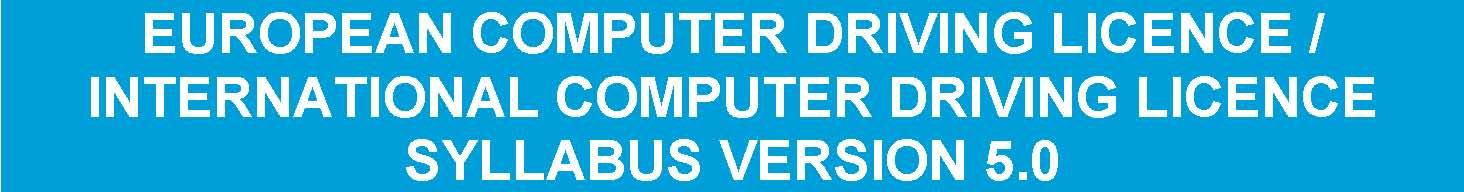 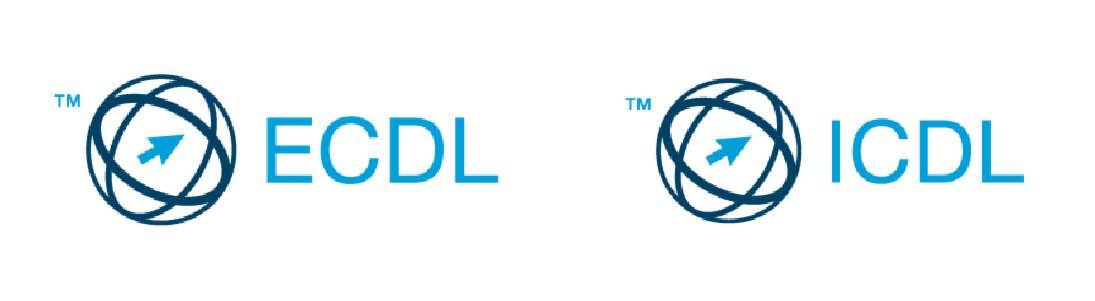 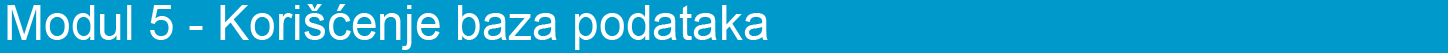 Sledeći tekst prikazuje nastavni plan za Modul 5, Korišćenje baza podataka, koji pruža osnovuza teorijski test iz ovog modula.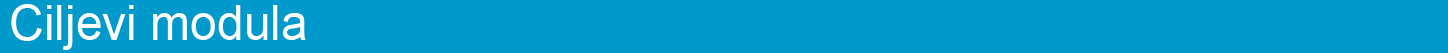 Modul 5	Korišćenje baza podataka, zahteva od kandidata razumevanje koncepata bazapodataka i sposobnost njihovog korišćenja.Kandidat bi trebalo da bude u stanju da:	Razume šta je baza podataka, kako je organizovana i kako funkcioniše	Napravi jednostavnu bazu i pregleda njen sadržaj na različite načine.	Napravi tabelu, definiše i modifikuje polja i njihova svojstva, unese i ispravlja podatke u tabelama.	Sortira i filtrira tabelu ili obrazac; napravi, izmeni i pozove upit kako bi dobiotražene podatke iz baze.	Razume šta je obrazac i napravi obrazac za unos, izmenu i brisanje zapisa ipodataka u zapisima.	Napravi izveštaje i pripremi ih za distribuciju.POGLAVLJE	OBLAST	OZNAKA	POTREBAN NIVO ZNANJA - CILJEVI5.1Razumevanje baza podataka5.1.1. Osnovni principi	5.1.1.1	Razumeti pojam "baza podataka".5.1.1.2	Razumeti razlike između podatka i informacije.5.1.1.3	Razumeti organizaciju baze podataka u smislu tabela, zapisa i polja.5.1.1.4	Poznavati neke od baza podataka u čestoj upotrebi kao što su: sistem za rezervaciju avionskih karata, sistem u vladinom sektoru, bankarski sistem, bolnički sistem za pacijente.5.1.2. Organizacijabaza podataka5.1.2.1	Razumeti da svaka tabela u bazi treba da sadržipodatke povezane sa samo jednom tematikom.5.1.2.2	Razumeti da svako polje u tabeli treba da sadrži samojedan element podatka.5.1.2.3         Razumeti da je sadržaj polja povezan sa odgovarajućim tipom podatka: tekst, broj, datum/vreme, da/ne.5.1.2.4	Razumeti da svako polje ima pridružena svojstva:veličina, format, podrazumevana vrednost.5.1.2.5	Razumeti pojam "primarni ključ".5.1.2.6	Razumeti pojam "indeks". Razumeti da indeksomogućava brži pristup podacima.5.1.3. Veze	5.1.3.1	Razumeti da je osnovna svrha povezivanja tabela minimizovanje ponavljanja podataka.5.1.3.2	Razumeti da se veze grade spajanjem jedinstvenog polja u jednoj tabeli sa poljem u drugoj tabeli.5.1.3.3	Razumeti važnosti održavanje integriteta veza izmeđutabela.5.1.4. Operativa	5.1.4.1	Znati da profesionalne baze podataka kreiraju dizajneri baza podataka.5.1.4.2	Znati da unos, održavanje i dobijanje podatakaobavljaju korisnici.5.1.4.3	Znati da pristup određenim podacima određenim korisnicima omogućuje administrator baze.5.1.4.4	Znati da je za oporavak i povratak u normalno stanjebaze nakon kraha ili većih grešaka odgovoranadministrator baze.5.2 Korišćenjeaplikacije5.2.1. Rad sa bazama podataka5.2.2. Uobičajenizadaci5.2.1.1	Pokrenuti, ugasiti aplikaciju za rad sa bazama podataka.5.2.1.2	Otvoriti, zatvoriti bazu.5.2.1.3	Napraviti novu bazu i snimiti je na zadatu lokaciju.5.2.1.4	Prikazati, ukloniti ugrađene palete sa alatkama.Minimizovati, prikazati traku sa alatkama (ribbon).5.2.1.5	Upotrebiti ugrađenu pomoć.5.2.2.1	Otvoriti, zatvoriti tabelu, upit, formu, izveštaj.5.2.2.2	Promeniti načine prikaza tabele, upita, formi, izveštaja.5.2.2.3	Izbrisati tabelu, upit, formu, izveštaj.5.2.2.4	Kretati se kroz zapise u tabeli, upitu, formi.5.2.2.5	Sortirati zapise u tabeli, upitu, formi u rastućem ili opadajućem, brojčanom ili abecednom redosledu.5.3 Tabele	5.3.1. Zapisi	5.3.1.1	Dodati, izbrisati zapis.5.3.1.2	Dodati, izmeniti, obrisati podatke u zapisu.5.3.2. Dizajn	5.3.2.1	Napraviti tabelu i precizirati polja odgovarajućimtipovima podataka: tekst, broj, datum/vreme, da/ne5.3.2.2	Podesiti svojstva polja: veličina, format broja, format datuma/vremena, podrazumevana vrednost.5.3.2.3	Napraviti pravilo za proveru unetog broja, datuma/vremena, novca.5.3.2.4	Razumeti posledice promene tipa podataka, svojstava polja u tabeli.5.3.2.5	Postaviti polje za primarni ključ.5.3.2.6	Indeksirati polje (sa ili bez omogućenih duplikata).5.3.2.7	Dodati polje u postojeću tabelu.5.3.2.8	Promeniti širinu kolone u tabeli.5.4 Dobijanje informacija5.4.1. Osnovne operacije5.4.1.1	Pronaći zadatu reč, broj, datum u polju koristećikomandu za pretragu.5.4.1.2	Primeniti filter na tabelu, formu.5.4.1.3	Ukloniti primenjen filter iz tabele, forme.5.4.2. Upiti	5.4.2.1	Razumeti da se upit koristi za dobijanje i analizu podataka.5.4.2.2	Napraviti upit nad jednom tabelom koristeći određenekriterijume5.4.2.3	Napraviti upit nad dve tabele koristeći određenekriterijume.5.4.2.4	Dodati kriterijume u upit koristeći jedan ili više sledećihoperatora: =, <>, <, <=, >, >=.5.4.2.5	Dodati kriterijume u upit koristeći jedan ili više logičkihoperatora: AND, OR, NOT.5.4.2.6	Upotrebiti džoker znake u upitu: * ili %, ? ili _.5.4.2.7	Izmeniti upit: dodati, izmeniti, ukloniti kriterijum.5.4.2.8	Izmeniti upit: dodati, ukloniti, premestiti, sakriti,prikazati polja.5.4.2.9	Pokrenuti upit.5.5 Objekti	5.5.1. Forme (Obrasci)	5.5.1.1	Razumeti da se forma koristi za prikazivanje iodržavanje zapisa.5.5.1.2	Napraviti i imenovati formu.5.5.1.3	Ubaciti nov zapis koristeći formu.5.5.1.4	Izbrisati zapis koristeći formu.5.5.1.5	Dodati, izmeniti, obrisati podatak koristeći formu.5.5.1.6	Dodati, izmeniti tekst u zaglavlju ili podnožju forme.5.6 Izlazi	5.6.1. Izveštaji, Izvozpodataka5.6.1.1	Razumeti da se izveštaj koristi za štampanje odabranihinformacija iz tabele ili upita.5.6.1.2	Napraviti izveštaj baziran na tabeli ili upitu.5.6.1.3	Promeniti raspored polja za podatke i zaglavlja uizgledu izveštaja.5.6.1.4	Predstaviti određena polja u grupnom izveštaju koristeći zbir, minimum, maksimum, prosek, broj, na odgovarajućim tačkama.5.6.1.5	Dodati, izmeniti tekst u zaglavlju, podnožju izveštaja.5.6.1.6	Izvesti (export) tabelu, rezultat upita u tabelarni dokument (.xls), tekst (.txt, .csv), XML format na zadatu lokaciju.5.6.2. Štampanje	5.6.2.1	Promeniti orijentaciju tabele, forme, rezultata upita,izveštaja. Promeniti veličinu papira.5.6.2.2	Odštampati stranu, izabran(e) zapis(e), celu tabelu.5.6.2.3	Odštampati sve zapise u obliku forme.5.6.2.4	Odštampati rezultat upita.5.6.2.5	Odštampati stranu (strane) izveštaja, ceo izveštaj.